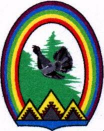 ДУМА ГОРОДА РАДУЖНЫЙХанты-Мансийского автономного округа – Югры РЕШЕНИЕот 23 апреля 2015 года 					                           № 576О ходе выполнения муниципальной программы города Радужный «Развитие культуры вгороде Радужный на 2014 – 2020 годы» в 2014 году	Заслушав и обсудив отчет о реализации муниципальной программы города Радужный «Развитие культуры в городе Радужный на 2014 – 2020 годы» в 2014 году, Дума города решила:     	Отчет о реализации муниципальной программы города Радужный «Развитие культуры в городе Радужный на 2014 – 2020 годы» в 2014 году принять к сведению (Приложение).Глава города 					                           Г.П. БорщёвПриложениек решению думы городаот 23.04.2015 № 576Отчето  ходе выполнения муниципальной программы города Радужный «Развитие культуры в городе Радужный на 2014 – 2020 годы» в 2014 году	Управление культуры и искусства осуществляет координацию и контроль за деятельностью 5 муниципальных учреждений: 	Два учреждения культурно-досугового типа – АУК «ДК «Нефтяник» и ЦНТ «Русь» (ЦНТ «Русь» реорганизовано в форме присоединения к АУК ДК «Нефтяник» (постановление администрации города Радужный от 18.03.2014 №550 «О реорганизации ЦНТ «Русь» в форме присоединения к АУК ДК «Нефтяник»);	Два учреждения дополнительного образования детей – АУ ОУ «ДОД «Детская школа искусств», АУ ОУ «ДОД Детская художественная школа»; 	Одно бюджетное учреждение «Библиотечно-музейный центр». Организация взаимодействия с подведомственными учреждениями осуществляется на основании законодательства Российской Федерации, нормативными правовыми актами субъекта Российской Федерации, муниципальными правовыми актами и настоящим Положением об управлении культуры и искусства администрации города Радужный.	Управлением разработана муниципальная программа «Развитие культуры в городе Радужный на 2014 – 2020 годы».	Цели и задачи муниципальной программы:	1. Удовлетворение потребностей жителей города Радужный в услугах дополнительного образования детей в области культуры и искусства.	2. Сохранение и популяризация культурного наследия города Радужный, привлечение внимания общества к его изучению, повышение качества культурных услуг, предоставляемых в области библиотечного, музейного дела.	3. Обеспечение прав граждан на участие в культурной жизни и  реализация творческого потенциала жителей города Радужный.	4. Повышение эффективности государственного управления в сфере культуры.	Достижение заявленных целей потребует решение следующих задач:	1. Создание условий для развития дополнительного образования детей в детских школах искусств города Радужный;	2. Создание условий для модернизационного развития общедоступных библиотек города Радужный;	3. Развитие музейного дела и удовлетворение потребности населения в предоставлении доступа к культурным ценностям;	4. Создание условий для развития и организации культурного досуга;	5. Модернизация учреждений культуры (совершенствование материального и технического оснащения);	6. Осуществление функций исполнительного органа муниципальной власти города Радужный по реализации единой государственной политики в культуре.	На реализацию данной программы доведены бюджетные ассигнования в размере 157226,55 тыс. руб., освоено в пределах доведенных лимитов в размере 153095,94 тыс. руб., что составляет 97,37% от годового плана. 	Для достижения заявленных целей и решения поставленных задач предусмотрена реализация 4 подпрограмм:Подпрограмма I «Предоставление дополнительного образования детей в сфере культуры и искусства»	  Цель подпрограммы – удовлетворение потребностей жителей города Радужный в услугах дополнительного образования детей в области культуры и искусства. 	Подпрограмма направлена на обеспечение деятельности учреждений дополнительного образования детей, подведомственных Управлению культуры и искусства. На реализацию данной подпрограммы доведены бюджетные ассигнования в размере 57207,9 тыс. руб., освоено в пределах доведенных лимитов в размере 56721,67 тыс. руб., что составляет 99,15% от годового плана. Средства направлены на:	- выполнение муниципального задания в сфере дополнительного образования в сумме 54465,21 тыс. руб.;	- расходы по оплате льготного проезда – 1613,65 тыс. руб.;	- расходы по выходу на пенсию – 379,31 тыс. руб.;	- расходы по найму, аренде жилых помещений специалистам, приглашенным для работы в муниципальные учреждения культуры города Радужный – 60,0 тыс. руб.;	- обеспечение комплексной безопасности и комфортных условий учреждений культуры», а именно текущий ремонт Детской школы искусств – 184,0 тыс. руб.;	- средства Правительства Тюменской области в виде целевой субсидии в размере 19,5 тыс. руб. направлены на приобретение ткани и фурнитуры для пошива костюмов в Детскую школу искусств.	Согласно муниципальному заданию количество обучающихся по плану 982 человека, фактически на конец отчетного года количество обучающихся составило 1006 человек. Доля детей, охваченных дополнительным образованием в сфере культуры и искусства в возрасте от 5 до 18 лет от общего количества детей в этом возрасте в г. Радужный, составила 8,4 %.Подпрограмма II «Обеспечение прав граждан на доступ к культурным ценностям и информации»	Цель подпрограммы – сохранение и популяризация культурного наследия Югры, привлечение внимания общества к его изучению, повышение качества культурных услуг, предоставляемых в области библиотечного, музейного дела. 	Подпрограмма направлена на обеспечение доступа граждан к культурным ценностям и информации (памятники истории и культуры, музейные и библиотечные фонды и собрания), ознакомление жителей и гостей города Радужный с культурным наследием региона в целях формирования общественного сознания и целостной системы духовных ценностей; модернизация имущественного комплекса и укрепление материально-технической базы учреждений культуры, учреждений образования в сфере культуры. На реализацию данной подпрограммы доведены бюджетные ассигнования в размере 39142,2 тыс. руб., освоено в пределах доведенных лимитов в размере 37949,04 тыс. руб., что составляет 96,95% от годового плана. Средства на реализацию подпрограммы направлены на:	- выполнение муниципального задания  учреждений культуры в сумме 32990,22 тыс. руб.;	- расходы по оплате льготного проезда учреждений культуры – 973,22 тыс. руб.;	- средства Правительства Тюменской области  в размере 309,8 тыс. руб. на пополнение библиотечного фонда и приобретение выставочных витрин для Библиотечно-музейного центра, мебель и оргтехнику для Детской художественной школы и музыкальных инструментов для Детской школы искусств;	- реализацию государственной программы «Развитие культуры и туризма в Ханты-Мансийском автономном округе – Югре на 2014 – 2020 годы» в  размере 4205,1 тыс. руб.: из бюджета округа – 3124,49 тыс. руб., из бюджета МО на условиях софинансирования – 551,30 тыс. руб. на приобретение мебели и оргтехники для Детской художественной школы и музыкальных инструментов для Детской школы искусств, развитие дистанционного и внестанционного библиотечного обслуживания, формирование информационных ресурсов общедоступных библиотек;	В данной подпрограмме достигнуты все целевые показатели: 	1) запланированная доля библиотечных фондов общедоступных библиотек, отраженных в электронных каталогах 70%, достигнута в полном объеме;	2) запланированное количество выставочных проектов, организованных на базе муниципального музея 5 единиц, достигнуто в полном объеме;	3) запланированное число посещений вебсайтов БУК «БМЦ» 2,6 тыс. человек, достигнуто в полном объеме;	4) запланированная доля оцифрованных музейных предметов, представленных в сети Интернет от общего числа музейных предметов основного фонда муниципального музея 20 %, достигнуто в полном объеме;	5) среднее число посещений музея на 1000 жителей составило 138 человек;	6) библиотечный фонд на 1000 жителей составил 2275 экземпляров.Подпрограмма III «Укрепление единого культурного пространства в городе Радужный»	Цель подпрограммы – обеспечение прав граждан на участие в культурной жизни, реализация творческого потенциала жителей города Радужный.	Подпрограмма направлена на создание условий для обеспечения возможности участия граждан города Радужный в культурной жизни города и округа и пользования учреждениями культуры и искусства. На реализацию данной подпрограммы доведены бюджетные ассигнования в размере 52219,45 тыс. руб., освоено в пределах доведенных лимитов в размере 50289,28 тыс. руб., что составляет 96,30%  от годового плана. Средства направлены на:	- выполнение муниципального задания учреждений культуры в сумме 42726,66 тыс. руб.;	- расходы по оплате льготного проезда учреждений культуры – 624,78 тыс. руб.;	- расходы по выходу из района Крайнего Севера – 133,42 тыс. руб.;	- разработку проектной документации по строительству объекта «Культурно-досуговый центр с кинозалом» – 2458,65 тыс. руб.;	- средства Правительства Тюменской области  в размере 250,0 тыс. руб. на приобретение театральных костюмов;	- укрепление материально-технической базы учреждений культуры выделено 527,3 тыс. рублей из бюджета округа на приобретение проекторов и костюмов;	Так же выделены средства на проведение общегородских мероприятий в сумме 3568,46 тыс. руб., из них 1500,0 тыс. руб. за счет поступления от ОАО «Варьеганнефть». 	В данной подпрограмме достигнуты следующие целевые показатели:	1. Доля детей, привлекаемых к участию в творческих мероприятиях в возрасте от 5 до 18 лет от общего количества детей в этом возрасте в г. Радужный с целью увеличения числа выявленных талантов и их поддержка, составила 7 % из запланированных 7%.	2. Количество культурно-досуговых мероприятий, организованных муниципальными культурно-досуговыми учреждениями, составило 312 единиц из запланированных 318. Данное отклонение обусловлено прошедшей реорганизацией ЦНТ «Русь».	3. Количество посетителей культурно-досуговых мероприятий, организованных муниципальными культурно-досуговыми учреждениями, составило 71,0 тыс. человек из запланированных 61,3 тыс. человек. Основными мероприятиями были: проводы Зимы, Сабантуй, День Победы, День России, День Молодежи, День города и День Нефтяников, Счастливы вместе, Закрытие года Культуры, 20-летие Думы, Открытие городской елки и новогодняя ночь, Общероссийская акция «Библионочь» и Международная акция «Ночь в музеи».	4. Удельный вес населения, участвующего в культурно-досуговых мероприятиях, проводимых муниципальными учреждениями культуры, составил 140,6 % из запланированных 140,6 %. 	5. Доля муниципальных учреждений культуры, здания которых находятся в аварийном состоянии или требует капитального ремонта, составила 40 %.Подпрограмма IV «Совершенствование системы управления культуры в городе Радужный»	Цель подпрограммы – повышение эффективности государственного управления в отрасли культура.	Подпрограмма направлена на осуществление функций органов местного самоуправления по реализации единой государственной политики и нормативному правовому регулированию, управлению муниципальным имуществом в сфере культуры и кинематографии. На реализацию данной подпрограммы доведены бюджетные ассигнования в размере 8657,0 тыс. руб., освоено в пределах доведенных лимитов в размере 8135,95 тыс. руб., что составляет 93,98% от годового плана.	Оценка эффективности реализации муниципальной программы «Развитие культуры в городе Радужный на 2014 – 2020 годы» за 2014 год составила 4,2 балла (приложение к отчету)._______________________________Приложение к отчету____________________________Отчет по оценке эффективности реализации муниципальной программы Отчет по оценке эффективности реализации муниципальной программы Отчет по оценке эффективности реализации муниципальной программы Отчет по оценке эффективности реализации муниципальной программы Отчет по оценке эффективности реализации муниципальной программы "Развитие культуры в городе  Радужный на 2014 – 2020 годы""Развитие культуры в городе  Радужный на 2014 – 2020 годы""Развитие культуры в городе  Радужный на 2014 – 2020 годы""Развитие культуры в городе  Радужный на 2014 – 2020 годы""Развитие культуры в городе  Радужный на 2014 – 2020 годы"Наименование критерияВесБаллОценка по критериюКомментарииОсвоение средств за счет всех источников финансирования (федеральный, региональный, муниципальный) (К1)0,552,5Освоение средств по муниципальной программе составило 97,37%Степень достижения целевых значений показателей муниципальной программы (К2)0,330,9Из 16 целевых показателей по 13 целевым показателям степень достижения составляет 100%, по остальным 2 показателям степень достижения целевых показателей составила от 50% до 95%, по 1 целевому показателю по состоянию на 01.03.2015 нет данных для расчета целевого показателя. Степень достижения показателей муниципальной программы составляет 81,25%. Объем дополнительно привлеченных средств для финансирования муниципальной программы (K3)0,150,5дополнительные средства привлеченыСтепень выполнения мероприятий муниципальной программы в отчетном году (K4)0,130,3Из 19 запланированных мероприятий выполнено 17. Итого процент выполнения мероприятий составляет 89,4 %4,21. Пояснения к оценке 4,2 "Хорошо"1. Пояснения к оценке 4,2 "Хорошо"1. Пояснения к оценке 4,2 "Хорошо"1. Пояснения к оценке 4,2 "Хорошо"1. Пояснения к оценке 4,2 "Хорошо"2. Выводы: Управление экономики и прогнозирования администрации города Радужный рекомендует сохранить прежний уровень финансирования муниципальной программы за счет средств бюджета города Радужный в очередном финансовом году. При этом необходимо наличие обоснования продолжения финансирования.2. Выводы: Управление экономики и прогнозирования администрации города Радужный рекомендует сохранить прежний уровень финансирования муниципальной программы за счет средств бюджета города Радужный в очередном финансовом году. При этом необходимо наличие обоснования продолжения финансирования.2. Выводы: Управление экономики и прогнозирования администрации города Радужный рекомендует сохранить прежний уровень финансирования муниципальной программы за счет средств бюджета города Радужный в очередном финансовом году. При этом необходимо наличие обоснования продолжения финансирования.2. Выводы: Управление экономики и прогнозирования администрации города Радужный рекомендует сохранить прежний уровень финансирования муниципальной программы за счет средств бюджета города Радужный в очередном финансовом году. При этом необходимо наличие обоснования продолжения финансирования.2. Выводы: Управление экономики и прогнозирования администрации города Радужный рекомендует сохранить прежний уровень финансирования муниципальной программы за счет средств бюджета города Радужный в очередном финансовом году. При этом необходимо наличие обоснования продолжения финансирования.Кроме того ответственному исполнителю муниципальной программы рекомендовано: 1) своевременно проводить мониторинг исполнения мероприятий муниципальной программы, с целью недопущения неисполнения отдельных мероприятий; Кроме того ответственному исполнителю муниципальной программы рекомендовано: 1) своевременно проводить мониторинг исполнения мероприятий муниципальной программы, с целью недопущения неисполнения отдельных мероприятий; Кроме того ответственному исполнителю муниципальной программы рекомендовано: 1) своевременно проводить мониторинг исполнения мероприятий муниципальной программы, с целью недопущения неисполнения отдельных мероприятий; Кроме того ответственному исполнителю муниципальной программы рекомендовано: 1) своевременно проводить мониторинг исполнения мероприятий муниципальной программы, с целью недопущения неисполнения отдельных мероприятий; Кроме того ответственному исполнителю муниципальной программы рекомендовано: 1) своевременно проводить мониторинг исполнения мероприятий муниципальной программы, с целью недопущения неисполнения отдельных мероприятий; 2) произвести корректировку степени достижения целевых значений показателей муниципальной программы в 2015 – 2020 годах с учетом фактически достигнутых целевых значений показателей в 2014 году.2) произвести корректировку степени достижения целевых значений показателей муниципальной программы в 2015 – 2020 годах с учетом фактически достигнутых целевых значений показателей в 2014 году.2) произвести корректировку степени достижения целевых значений показателей муниципальной программы в 2015 – 2020 годах с учетом фактически достигнутых целевых значений показателей в 2014 году.2) произвести корректировку степени достижения целевых значений показателей муниципальной программы в 2015 – 2020 годах с учетом фактически достигнутых целевых значений показателей в 2014 году.2) произвести корректировку степени достижения целевых значений показателей муниципальной программы в 2015 – 2020 годах с учетом фактически достигнутых целевых значений показателей в 2014 году.